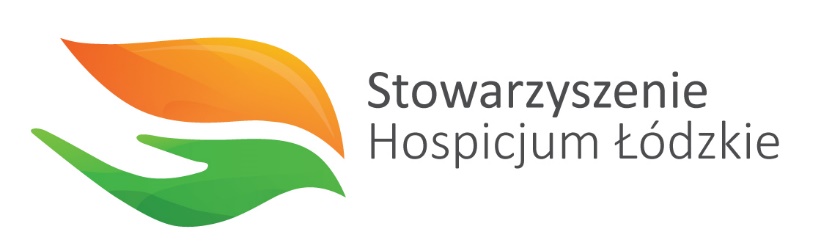 KARTA KWALIFIKACJI PACJENTA DO HOSPICJUM STACJONARNEGO DLA OSÓB DOROSŁYCH Ul. Pojezierska 45/51 91-338 Łódź1. Imię					2.Nazwisko				 3.PESEL (w przypadku braku numer dokumentu potwierdzającego tożsamość )4. Adres zamieszkania 5. Adres do korespondencji (jeżeli jest inny niż adres zamieszkania)6. Numer Telefonu do kontaktu7. Rozpoznanie wg ICD – 10 (choroba zasadnicza i choroby współistniejące)9. Aktualnie przyjmowane leki:10. Rozpoznanie problemów z zakresu pielęgnacji Miejscowość, data								Podpis lekarza 8. Dotychczasowe leczenie PRZYCZYNOWE;  (niepotrzebne skreślić*)	Inne:	Podpis lekarza □ samodzielny □ przy pomocy □ utrudnienia w zakresie odżywiania □ higiena ciała □ oddawanie moczu □ oddawanie stolca □ przemieszczania pacjenta □ występowanie ran przewlekłych □ oddychanie wspomagane  □ świadomość pacjenta Inne: 